Дата проведення уроку: 20.05.2020 року.Професія-монтажник гіпсокартонних конструкцій.                         Група-МГШМ-12.Майстер виробничого навчання Кіяшко О.М., ел.пошта: ekiasko53@gmail.comУРОК № 26Назва навчального модуля МГК 3.4: «Улаштування підшивних стель».Складовий навчальний модуль 3.4.1: «Улаштування підшивних стель».Тема уроку:  Улаштування підшивних стель системи D211. Мета уроку: навчальна-формування знань, вмінь учнів при улаштуванні                        підшивних стель системи D211.Дидактичне забезпечення уроку: тестове завдання, завдання №2, опорний конспект,                         навчальний елемент, технологічна карта, інструкційно-технологічна                         карта, відео.          СТРУКТУРА  УРОКУ:   1. Повторення пройденого матеріалу:  800-930.Розв’яжіть кросворд письмово в зошиті і знайдіть по вертикалі ключове слово, запишіть окремо та надіслати відповідь  19.05.2020 року до 0930 год. на ел.пошту: ekiasko53@gmail.com ТЕСТОВЕ ЗАВДАННЯ Оберіть правильні варіанти відповіді (може бути декілька варіантів відповідей):Загальна кількість балів за тестове завдання- 2,0 б.        2. Пояснення нового матеріалу:       а) інструктаж з охорони праці і безпеки життєдіяльності:    - повинні працювати в спецодязі (головне вбрання, взуття на гумовій подошві,      рукавиці, комбінезон, сорочка з довгим рукавом);    - засоби індивідуального захисту;   - інструменти, пристрої, інвентар, обладнання –в справному стані;    - при роботі з електроінструментом забороняється торкатися частини яка      обертається, перегинати і розтягувати провід;       б) організація робочого місця:    - на робочому місці не повинно бути будівельного сміття, зайвих інструментів і      матеріалів.    - Інструменти розташовують так, щоб не доводилось робити зайвих рухів.    - Помости розташовують так, щоб можна було виконати більший обсяг робіт;       в) опис технологічного процесу:  досить широке розповсюдження знайшли підшивні стельові комплектні системи "Кнауф D21" на основі декоративних плит з полістеролу. Такими плитами можна оздоблювати стелі приміщень промислових, цивільних та житлових будинків. Дуже поширеною конструкцією таких стель є: конструкція  D211 з декоративних полістирольних плит. У конструкції D 211 плити приклеюють безпосередньо до поверхні міжповерхового перекриття, яке має бути рівним.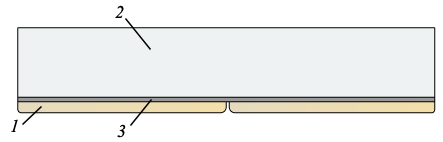 Технологія приклеювання плити безпосередньо до поверхні міжповерхового перекриття:
1 — плита; 2 — перекриття; 3 — клей.Технологічна послідовність виконання робіт:Приготувати клей «Стиропорклебер». Витрата матеріалу: при нанесенні клею гребінковим шпателем на 1 м2 площі становить 350-500  г, а при суцільному нанесенні – 1 кг. Не рекомендується використовувати клей при температурі нижче як +50С. Термін зберігання клею 1 рік при температурі не нижче 00С.Нанести клей гребінковим шпателем на декоративну полістирольну плиту по всій її поверхні або плямами (по кутах і по середині) , також можна наносити клей безпосередньо на поверхню міжповерхового перекриття.Приклеїти плиту до поверхні перекриття у взаємно перпендикулярних напрямках, починаючи від центру стелі.ОПОРНИЙ  КОНСПЕКТ«Влаштування підшивної стелі системи D211»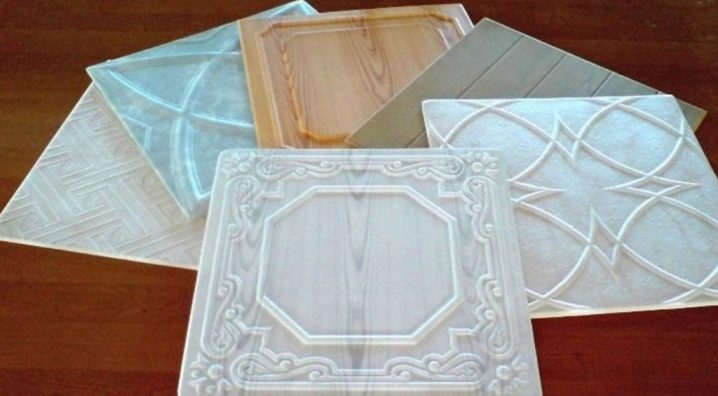 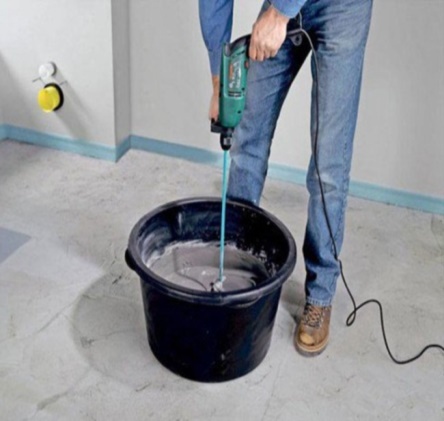 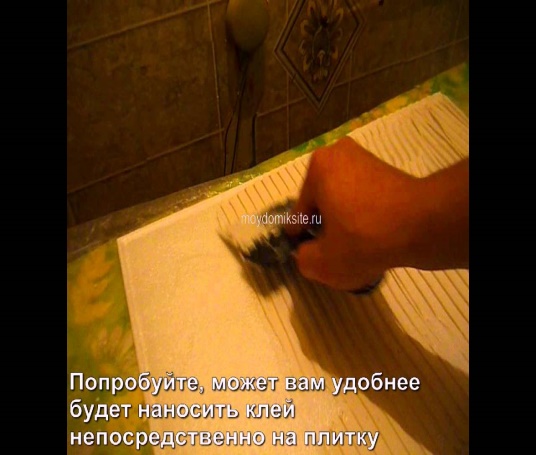 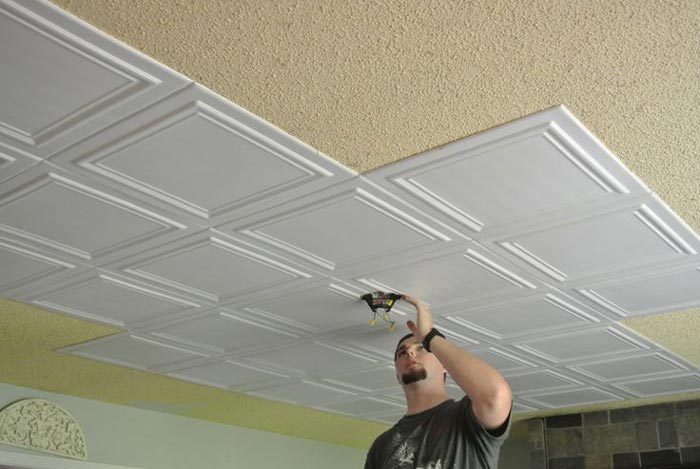 НАВЧАЛЬНИЙ    ЕЛЕМЕНТ   НАЗВА :                                 Влаштування підшивної стелі системи D211.   ПРОФЕСІЯ :                            Монтажник гіпсокартонних конструкцій.    КОД :                                          7129МЕТА :  Вивчивши даний навчальний елемент ви будете взмозі :- виконувати самостійно влаштування підшивної стелі системи D211.                                     Матеріально-технічне забезпечення                                             Зв'язані модульні елементи               1. Комплект монтажника гіпсокартонних конструкцій.               2. Організація робочого місця.               3. Інструменти для виконання гіпсокартонних робіт.               4.Матеріали для монтажу ГКЛ.               5.Безпечні умови праці при виконанні робіт монтажника                   гіпсокартонних конструкцій.   1. Одягніть спецодяг: комбінезон,       головне вбрання, рукавиці,       робоче взуття.                                                                    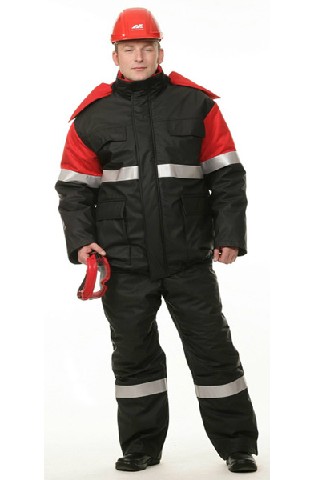    2.Підготуйте інструмент і матеріал.                                                                                                                                                                                                                                                                                                                               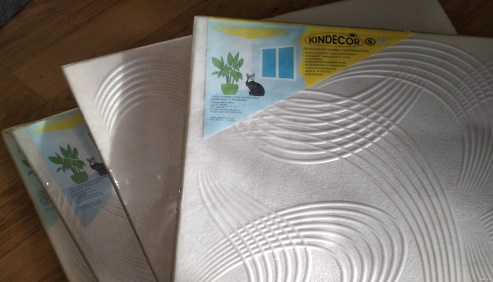     3.Посортуйте полістирольні        Плити (за малюнком, кольором,       відтінком, розміром).                      4. Приготуйте клей для       полістирольних плит.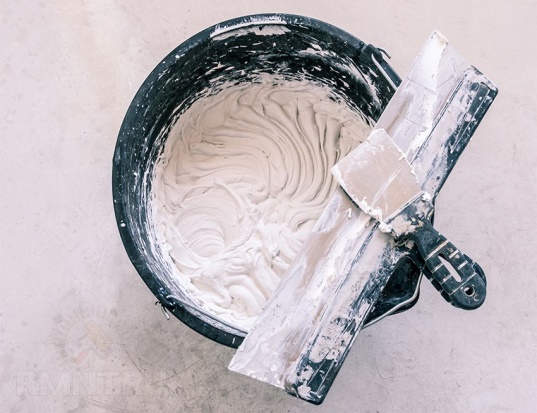                       Клей після приготування повинен бути однорідний.                                               5. Нанесіть клей на        полістирольні плити.                                                                Клей можна наносити як на поверхню так і полістирольні плити.   6. Приклейте плити до        поверхні стелі.Плити приклеюють від центру перекриття у взаємно перпендикулярних напрямках.При виконанні робіт дотримуйтесь безпечних умов праці                                            ТЕСТОВЕ   ЗАВДАННЯТЕХНОЛОГІЧНА КАРТА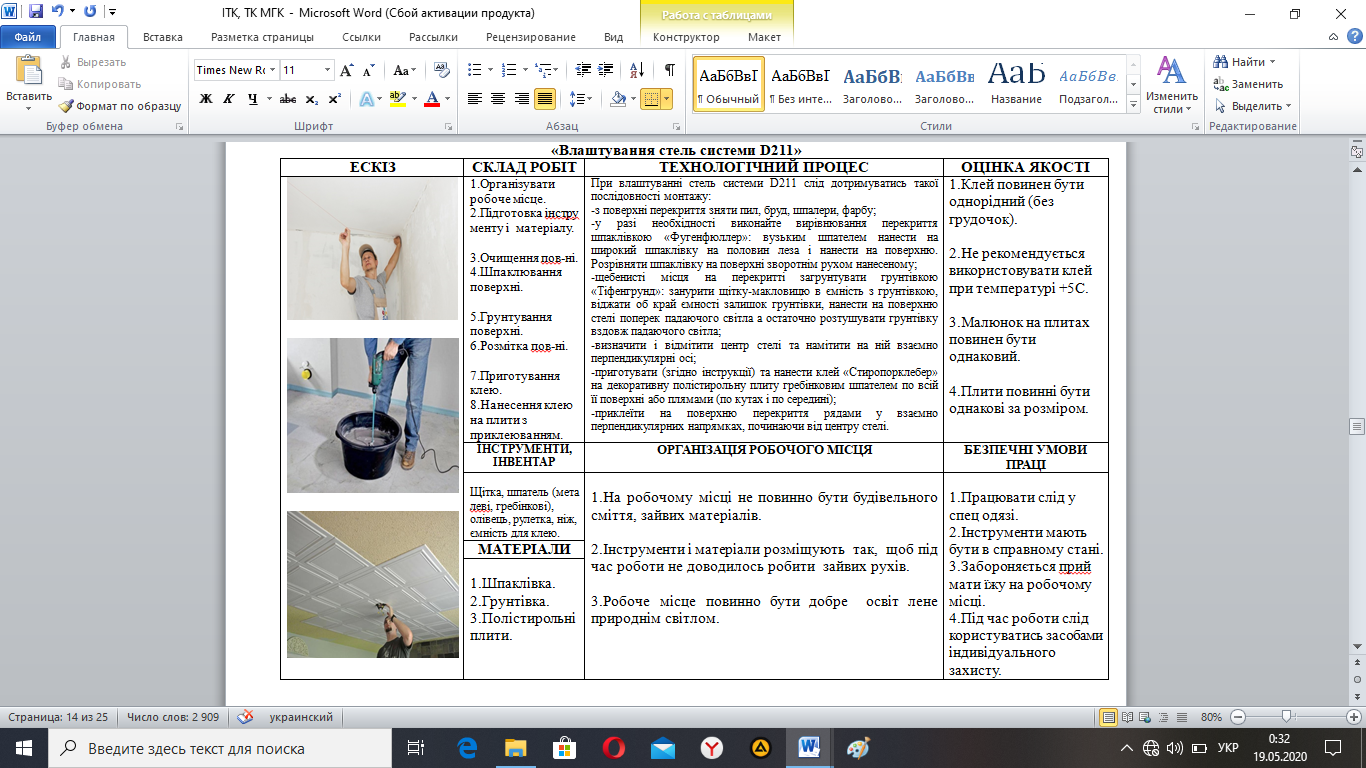 ІІНСТРУКЦІЙНО-ТЕХНОЛОГІЧНА КАРТА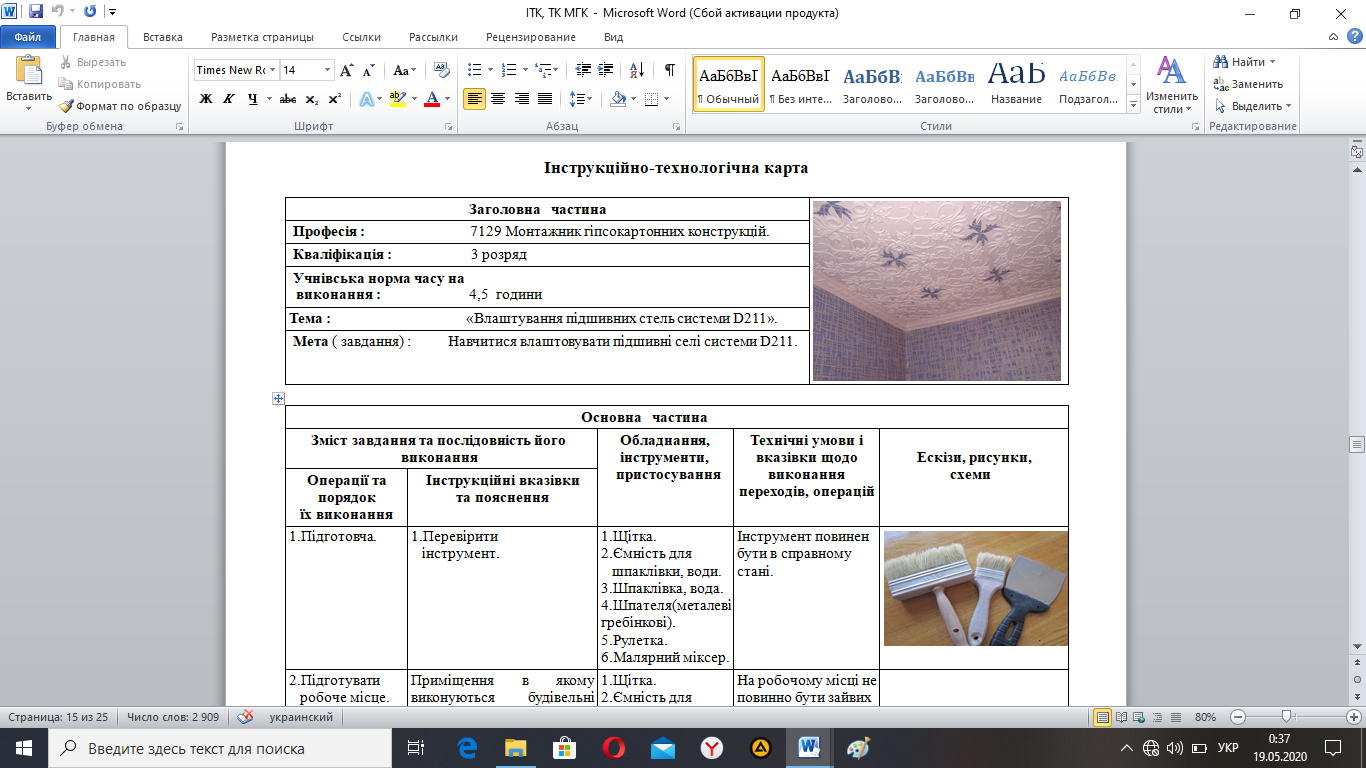 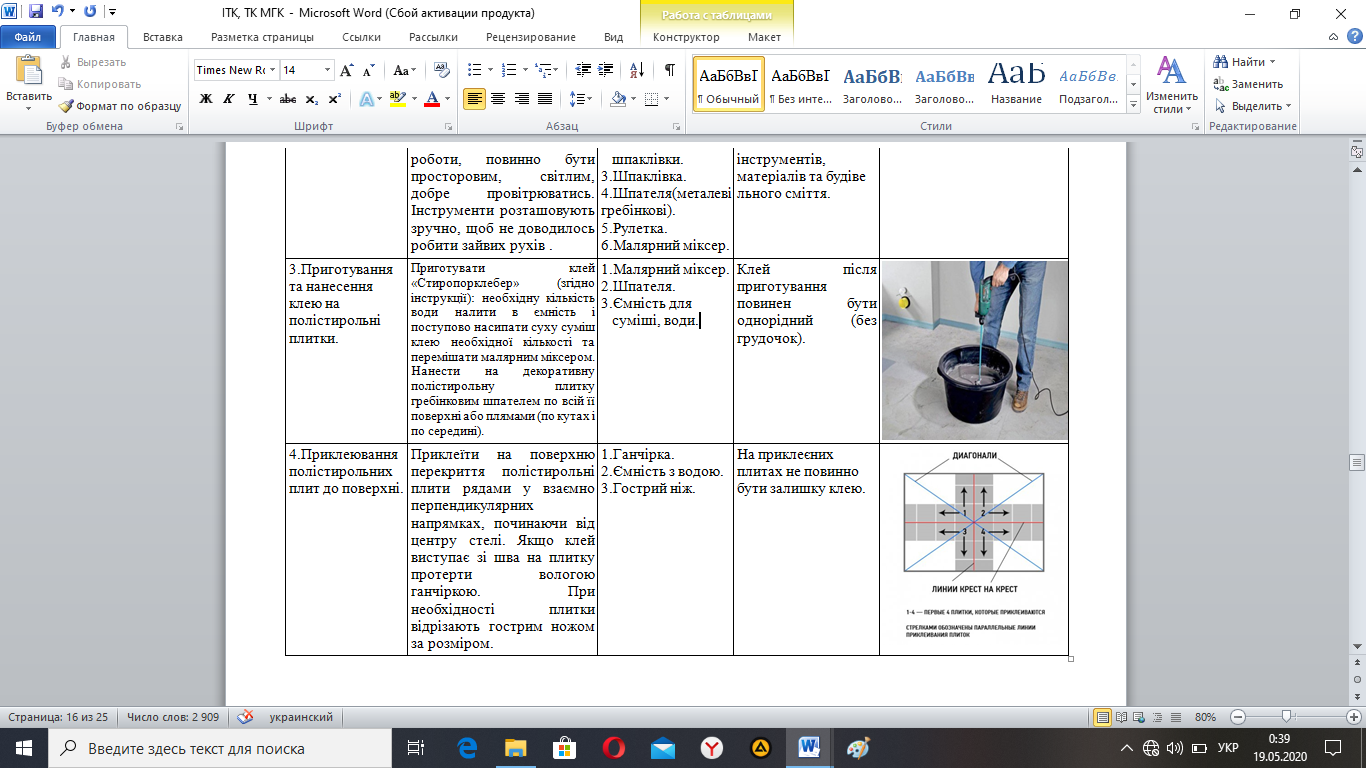 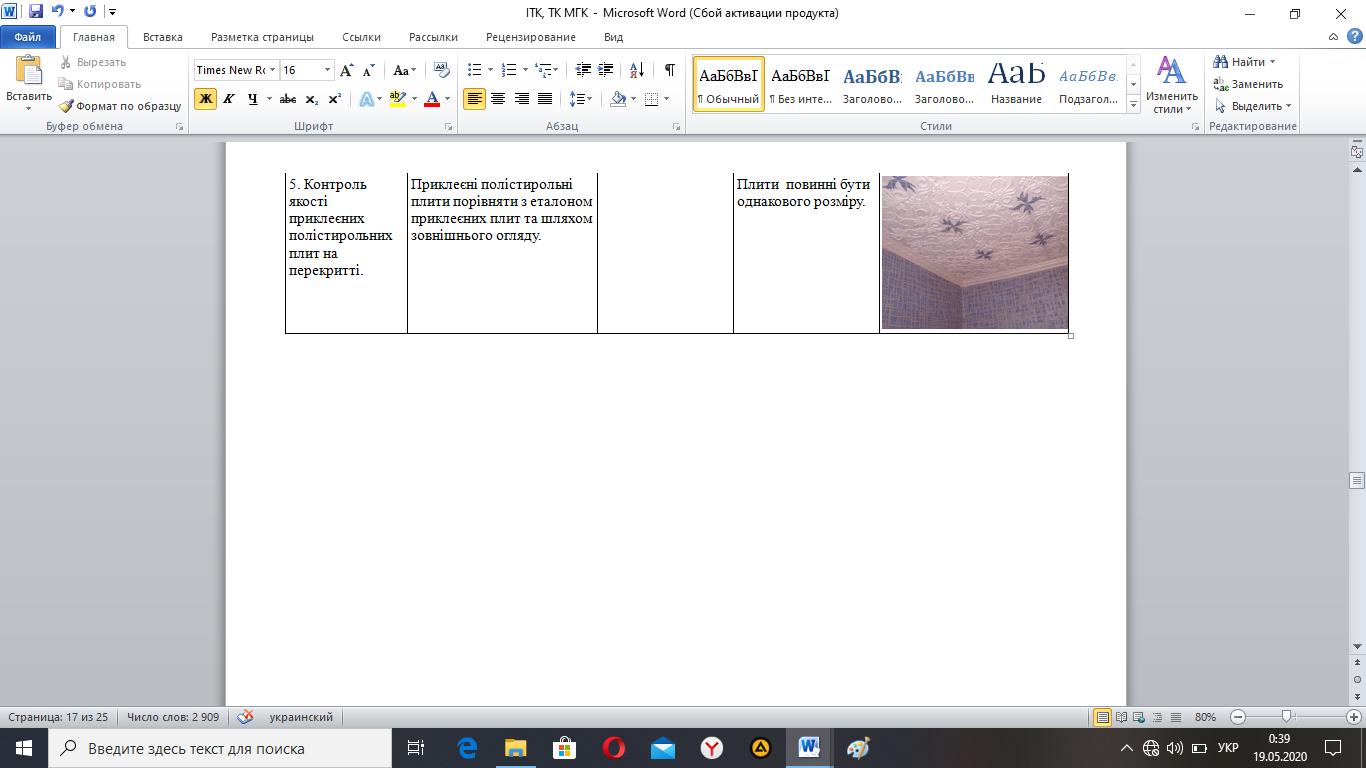 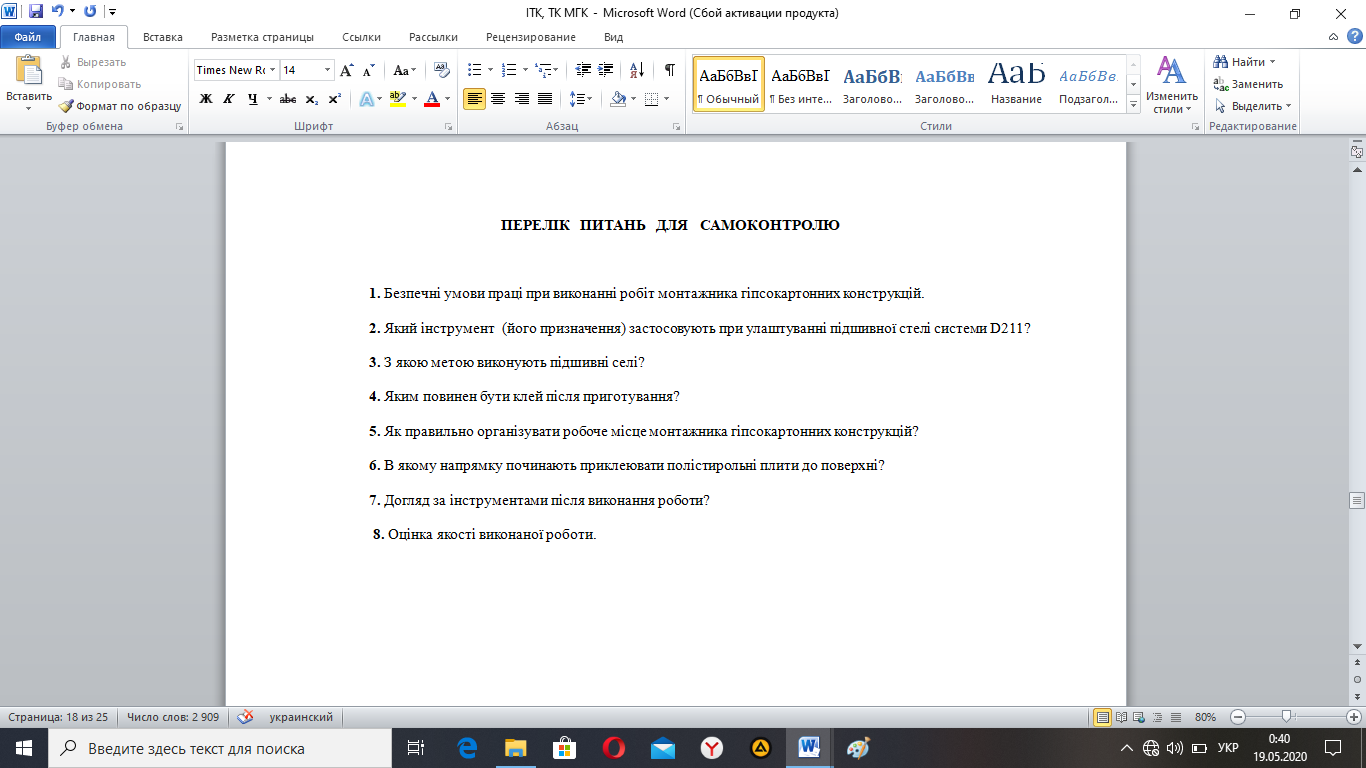 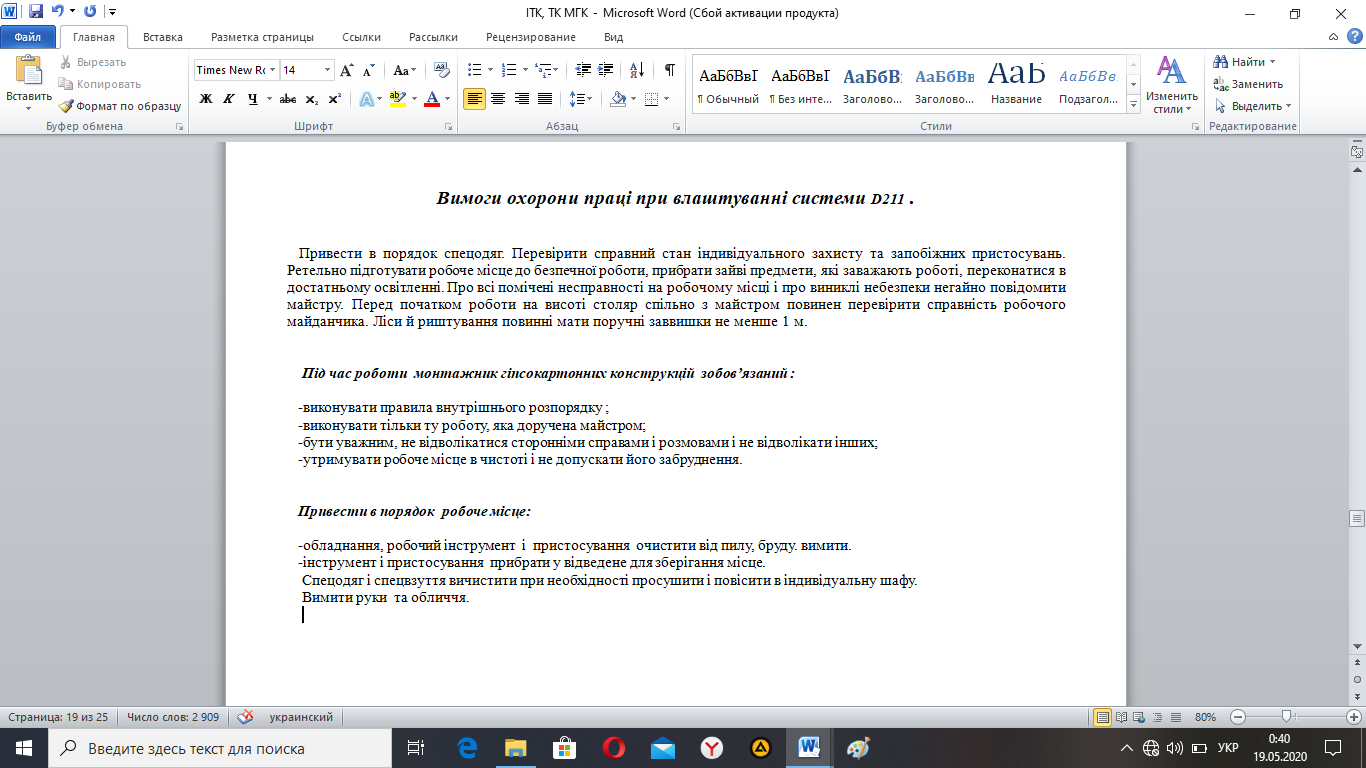 Обов’язково подивитись відео за посиланням:         https://youtu.be/hNcD1vV8okM                                                                                                                                                                                                                        https://ok.ru/video/1199474282754        https://youtu.be/9A2cFQRgZ7 3. Закріплення нового матеріалу: 1200-1330.    - відповісти письмово в зошиті на питання та надіслати відповіді 20.05.2020 року       до 1330 год. на ел.пошту: ekiasko53@gmail.comЗавдання №2А) Після огляду відео за цім посиланням : https://youtu.be/9A2cFQRgZ7  в зошиті напишіть які помилки були допущені при виконанні робіт (за правильно виконане завдання -3,0 б).Б) дайте повну відповідь на питання в зошиті (2,0 б):   - при якій температурі зберігають клей «Стиропорклебер»;   - термін зберігання клею;   - витрати клею;   - яким інструментом наносять клей на поверхню плит або перекриття;   - як наносять клей на поверхню декоративних полістирольних плит;   - в якому напрямку приклеюють плити до поверхні.Загальна кількість балів за завдання №2 – 5,0 б.4.Домашнє завдання: скласти кросворд,  користуючись темами:    1.«Підготовка основ під улаштування підшивних стель»;    2.«Розмітка центральних ліній на основах»;    3.«Підготовка матеріалів для улаштування підшивних стель»;    4.«Улаштування підшивних стель системи D211»,    відповіді на тестове завдання, завдання №2 надіслати  20.05.2020 р. до 1330 на    електронну пошту  вище вказану.№з/пТакНі1Витрата клею «Стиропорклебер» при гребінковому нанесенні на 1 м2 :а) 150-300 г;б) 350-500 г;в) 550-600 г.2Витрата клею «Стиропорклебер» при суцільному нанесенні на 1 м2:а) 1,5 кг;б) 2 кг;в) 1 кг.3При якій температурі не рекомендується використовувати клей «Стиропорклебер»:а) +30С;б) +40С;в) +50С.4Полістирольні плити сортують:а)за розміром;б)малюнком;в)відтінком;г)кольором.5Н а яку поверхню приклеюють плити із полістиролу:а) дерев’яна;б) гіпсокартонна;в) цегляна.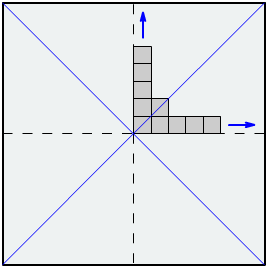 НАЗВА :ПРОФЕСІЯ НАВЧАЛЬНИЙ ЕЛЕМЕНТ «Влаштування підшивної стелі системи D211»   Монтажник гіпсокартонних конструкцій  КОД :    7129          Стор.           2                           КІЛЬКІСТЬ                                НАЗВА102121212121212121101010Стіл - верстакГострий ніжЛінійка (рулетка) ОлівецьМеталеві шпателяГребінковий шпательЄмність для водиЄмність для шпаклівкиМіксер будівельнийІнструкційно-технологічна картаОпорний конспектТехнологічна карта НАЗВА :ПРОФЕСІЯ НАВЧАЛЬНИЙ   ЕЛЕМЕНТ«Влаштування підшивної стелі системи D211»Монтажник гіпсокартонних конструкцій  КОД :    7129 Стор.          3НАЗВА :ПРОФЕСІЯ:НАВЧАЛЬНИЙ   ЕЛЕМЕНТ«Влаштування підшивної стелі системи D211»Монтажник гіпсокартонних конструкційКОД :    7129Стор.         4НАЗВА :ПРОФЕСІЯ :НАВЧАЛЬНИЙ   ЕЛЕМЕНТ«Влаштування підшивної стелі системи D211»Монтажник гіпсокартонних конструкційКОД :     7129 Стор.         5                     ЗМІСТ   ТЕСТУ   Відповідь       учняВідмітка майстраЗнає, вміє     Не знає,                        не вміє   Визначити правильні варіанти   відповідей :1.Який повинен бути клей після приготування: а) порошкоподібний; б) з грудочками; в) однорідний.2.Напрямок приклеювання полістирольних плит: а) від центру стелі; б) з права на ліво; в) з ліво на право. 3. Виконайте :     - виконайте підшивну стелю системи       D211.